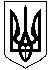 Зачепилівська селищна рада 
Харківської областіПРОТОКОЛ
ХХХІ позачергова сесія VIІI скликання16 лютого 2023 року11.00 годСесію відкриває голова селищної ради Петренко О.О.На ХХХІ позачергову сесію селищної ради з 26 депутатів прибуло 16 депутатів.На сесію запрошені: Перший заступник селищного голови: Загній Іван ІвановичЗаступники селищного голови: Подколзіна Олена Вікторівна, Мотринець Світлана МиколаївнаКеруюча справами (секретар) виконавчого комітету: Левицька Наталія Євгенівна.Начальники відділів селищної радиШановні депутати!Розпочинаємо нашу роботу.Які є пропозиції по роботі сесії?Поступила пропозиція роботу ХХХІ позачергової сесії селищної ради VIІIскликання розпочати.Інші пропозиції будуть? Ні.Хто за те, щоб роботу сесії розпочати, прошу голосувати.Хто за -16 (одноголосно)Хто проти-0Утримався- 0Шановні депутати!Дозвольте ХХХІ позачергову сесію селищної ради оголосити відкритою.  Звучить Гімн УкраїниДля роботи сесії пропоную обрати лічильну комісію в кількості: 3 чоловік. Персонально: Безчасна Л.М., Корочанський Р.С., Салдан І.Я.Прошу голосувати.Хто за-16 (одноголосно)Хто проти-0Утримався-0Не голосували -0Шановні депутати! Нам необхідно затвердити порядок денний ХХХІ позачергової сесії селищної ради VIІI скликання.        На розгляд сесії селищної ради виносяться такі питання: 1. Про затвердження порядку денного ХХХІ позачергової сесії VІIІ скликання від 07.03.2023 року.2. Про внесення змін до рішення Зачепилівської селищної ради від 10.11.2022 року № 3809 «Про затвердження структури та штатної чисельності відділу освіти, молоді та спорту, комунальної установи та закладів освіти Зачепилівської селищної ради».                                                                                                                                        Доповідає: Зеленський О.М.3. Про участь комунального некомерційного підприємства «Зачепилівська центральна лікарня» Зачепилівської селищної ради Харківської області в обласному конкурсі мініпроєктів «Ефективна медицина у громаді» у 2023 році.                                                                                                            Доповідає: Дрожжа І.О.                       4. Про внесення змін до Програми соціально-економічного розвитку Зачепилівської селищної ради Красноградського району Харківської області на 2023 рік.                                                                                                                                                                                 Доповідає: Сухоруков М.В.5. Порядок відшкодування компенсації за пільговий проїзд окремих категорій громадян автомобільним транспортом загального користування  на приміських маршрутах.                                                                                                                                                                            Доповідає: Семенець І.Ю.6.  Про розгляд заяви щодо прийняття рішення про подовження договорів оренди земельних ділянок під 12% відсотків згідно нормативно грошової оцінки землі за рік, терміном на 7 років. Потапов М.І. (додаток зем. ділянок додається).                                                                                                                                                                                    Доповідає: Стойчан С.В.7. Про розгляд заяви щодо прийняття рішення про подовження договорів оренди земельних ділянок під 12% відсотків згідно нормативно грошової оцінки землі за рік, терміном на 7 років. гр. Ігнатко М.В. (додаток зем. ділянок додається).                                                                                                                                                                                      Доповідає: Стойчан С.В.8. Про розгляд заяви щодо прийняття рішення про подовження договорів оренди земельних ділянок під 12% відсотків згідно нормативно грошової оцінки землі за рік, терміном на 7 років. ТОВ «Надія» (додаток зем. ділянок додається).                                                                                                                                                                               Доповідає: Стойчан С.В.9. Про розгляд заяви щодо прийняття рішення про подовження договорів оренди земельних ділянок під 12% відсотків згідно нормативно грошової оцінки землі за рік, терміном на 7 років. ТОВ «Комінтерн М».                                         Доповідає: Стойчан С.В.          10. Про розгляд заяви щодо прийняття рішення про подовження   договорів оренди земельних ділянок під 12% відсотків згідно нормативно грошової оцінки землі за рік, терміном на 7 років. ТОВ «Заповіт Кобзаря».                                        Доповідає: Стойчан С.В.                                  11. Про розгляд заяви щодо прийняття рішення про подовження договорів оренди земельних ділянок під 12% відсотків згідно нормативно грошової оцінки землі за рік, терміном на 7 років. ФГ «Зоря» (Башкатов І.Ф.) із не витребуваних часток (паїв).                                                                                                                                                     Доповідає: Стойчан С.В.Хто за те, щоб затвердити запропонований порядок денний сесії прошу голосувати.Хто за? –16 (одноголосно) Проти? -0Утримався?-0Не голосували- 0. Приймається. Порядок денний сесії затверджується. ВИРІШИЛИ: Рішення № 3878 додається.СЛУХАЛИ: Про внесення змін до рішення Зачепилівської селищної ради від 10.11.2022 року № 3809 «Про затвердження структури та штатної чисельності відділу освіти, молоді та спорту, комунальної установи та закладів освіти Зачепилівської селищної ради».                                                                                                Доповідає: Зеленський О.М.Шановні депутати! Пропоную внести зміни до рішення Зачепилівської селищної ради від 10.11.2022 року № 3809 «Про затвердження  структури та штатної чисельності відділу освіти, молоді та спорту, комунальної установи та закладів освіти  Зачепилівської селищної ради», саме: ввести додатково одну штатну одиницю посади асистент вчителя в комунальний заклад Рунівщинський ліцей Зачепилівської селищної ради Красноградського району Харківської області. Затвердити структуру та загальну  штатну чисельність – 513,988 штатних одиниць, в тому числі :закладів загальної середньої освіти Зачепилівської селищної ради Красноградського району Харківської області – 380,708 штатні одиниці.     Проект рішення виноситься на голосуванняГолосували	За-16Проти-0Утримався-0Не голосували -0Рішення приймається .ВИРІШИЛИ: Рішення №3879 додається.СЛУХАЛИ: Про участь комунального некомерційного підприємства «Зачепилівська центральна лікарня» Зачепилівської селищної ради Харківської області в обласному конкурсі мініпроєктів «Ефективна медицина у громаді» у 2023 році.                                                                                                            Доповідає: Дрожжа І.О.    Шановні депутати! Мета міні-проєкту: придбання нового сучасного медичного обладнання.Завдання міні-проєкту: Придбати новий операційний стіл для операційної.Придбати новий операційний стіл для перев’язочної.Заміна старого медичного обладнання на нове та сучасне, що в свою чергу покращить проведення операційних втручань. З новим обладнанням операційного блоку час проведення складних операцій буде коротший, це  просто полегшить роботу лікарів та зменшить термін перебування пацієнта в операційній, а кількість операцій збільшиться. Завдяки сучасному обладнанню в хірургічному відділенні якість надання медичної допомоги населенню.Проект рішення виноситься на голосуванняГолосували	За-16Проти-0Утримався-0Не голосували -0Рішення приймається  .ВИРІШИЛИ: Рішення №3880 додається.СЛУХАЛИ: Про внесення змін до Програми соціально-економічного розвитку Зачепилівської селищної ради Красноградського району Харківської області на 2023 рік.                                                                                                       Доповідає: Сухоруков М.В. Шановні депутати! Відповідно до стратегії розвитку Зачепилівської селищної об’єднаної територіальної громади на 2019-2025 роки ( пункт 2.4. Модернізація та розвиток інфраструктури громади), зокрема, надання фінансової підтримки комунальним підприємствам для забезпечення їх безперебійного функціонування виникла необхідність внести зміни до Програми соціально-економічного розвитку Зачепилівської селищної ради Красноградського району Харківської області на 2023 рік до розділу 3 Фінансова забезпечення реалізації програми, а саме:  пункт фінансова підтримка комунальних установ викласти в такій редакції:Фінансова підтримка комунальних установ на 2023 рік, в тому числі:КП Чернещинської сільської ради «Благоустрій» - 5,0  тис. грн.,КП «Водоканал» - 40,0 тис. грн., КП «Зачепилівське ВКП» - 150,780  тис. грн., КП «НОВОМАЖАРОВО» Зачепилівської селищної ради - 5,0  тис. грн., КП  «Леб’яже» - 5,0 тис. грн.,КП «Зачепилівське» - 5,0 тис. грн.,загальна сума з місцевого бюджету становить 210,780 тис. грн..Внесення змін необхідні для оплати податку на додану вартість за лютий 2023 року комунальному підприємству Зачепилівське водопровідно-каналізаційне підприємство у сумі 33,500 тис. грн.Проект рішення виноситься на голосуванняГолосували	За-16Проти-0Утримався-0Не голосували -0Рішення приймається  .ВИРІШИЛИ: Рішення №3881 додається.СЛУХАЛИ: Порядок відшкодування компенсації за пільговий проїзд окремих категорій громадян автомобільним транспортом загального користування на приміських маршрутах.                                                              Доповідає: Семенець І.Ю.Шановні депутати! Пропоную затвердити Порядок відшкодування компенсації за пільговий проїзд окремих категорій громадян автомобільним транспортом загального користування на приміських маршрутах. Порядок розроблений на виконання комплексної Програми соціального захисту населення Красноградського району Харківської області на 2021-2023 роки. Право на одержання пільги на проїзд автомобільним транспортом на приміських маршрутах загального користування за рахунок коштів місцевих бюджетів мають наступні пільгові категорії громадян:       - особи, які отримали інвалідність внаслідок війни;        - учасники бойових дій;       - реабілітовані громадяни, які постраждали внаслідок репресій;       - постраждалі учасники Революції Гідності;     - громадяни, які постраждали внаслідок Чорнобильської катастрофи І та ІІ категорії;     - особи з інвалідністю І та ІІ групи, діти з інвалідністю та особи, які супроводжують осіб з інвалідністю (не більше однієї особи, яка супроводжує особу з інвалідністю І групи або дитину з інвалідністю);     - діти з багатодітних сімей       - пенсіонери за віком;    - батьки військовослужбовців, які загинули чи померли або пропали безвісти під час проходження військової служби.Крім вищевказаних категорій осіб, органи місцевого самоврядування мають право визначати інші категорії громадян, на яких буде поширюватися дія цього Порядку відповідно до ст. 34 Закону України «Про місцеве самоврядування».          Проект рішення виноситься на голосування.Голосували	За-16Проти-0Утримався-0Не голосували -0Рішення приймається  .ВИРІШИЛИ: Рішення №3882 додається.СЛУХАЛИ: Про розгляд заяви щодо прийняття рішення про подовження договорів оренди земельних ділянок під 12% відсотків згідно нормативно грошової оцінки землі за рік, терміном на 7 років. Потапов М.І.                                      Доповідає: Стойчан С.В.Шановні депутати! До селищної ради звернувся Потапов М.І із проханням продовжити договір оренди на земельну ділянку. Пропоную задовільнити заяву щодо продовження дії договорів оренди землі: земельна ділянка з кадастровим номером 6322282000:03:000:0257 – 0,3647 га;земельна ділянка з кадастровим номером 6322282000:03:000:0255 – 22,5871 га, земельна ділянка з кадастровим номером 6322282000:05:000:0010 – 9,3972 га; земельна ділянка з кадастровим номером 6322282000:01:000:0314 – 3,7618 га, земельна ділянка з кадастровим номером 6322282000:01:000:0315 – 11,0475 га; земельна ділянка з кадастровим номером 6322282000:05:000:0011 – 1,4744 га, земельна ділянка з кадастровим номером 6322282000:03:000:0253 – 5,5675 га; змельна ділянка з кадастровим номером 6322282000:03:000:0254 – 12,5378 га. Встановити орендну плату за земельні ділянки урозмірі 12% від нормативної грошової оцінки терміном на 7 років.Проект рішення виноситься на голосуванняГолосували	За-16Проти-0Утримався-0Не голосували -0Рішення приймається .ВИРІШИЛИ: Рішення №3883 додається.СЛУХАЛИ: Про розгляд заяви щодо прийняття рішення про подовження договорів оренди земельних ділянок під 12% відсотків згідно нормативно грошової оцінки землі за рік, терміном на 7 років. гр. Ігнатко М.В.                               Доповідає: Стойчан С.В.    Шановні депутати! До селищної ради звернулася Ігнатко М.М.із проханням продовжити договір оренди на земельну ділянку. Пропоную задовільнити заяву щодо продовження дії договорів оренди землі: земельна ділянка з кадастровим номером 6322282500:01:000:0473 – 0,8124 га; земельна ділянка з кадастровим номером 6322283500:05:000:0020 – 4,5623 га. Встановити орендну плату за земельні ділянки урозмірі 12% від нормативної грошової оцінки терміном на 7 років.Проект рішення виноситься на голосуванняГолосували	За-16Проти-0Утримався-0Не голосували -0Рішення приймається .ВИРІШИЛИ: Рішення №3884 додається.СЛУХАЛИ: Про розгляд заяви щодо прийняття рішення про подовження договорів оренди земельних ділянок під 12% відсотків згідно нормативно грошової оцінки землі за рік, терміном на 7 років. ТОВ «Надія».                                     Доповідає: Стойчан С.В.    Шановні депутати! До селищної ради звернулося ТОВ «Надія» із проханням продовжити договір оренди на земельну ділянку. Пропоную задовільнити заяву щодо продовження дії договорів оренди землі: Задовільнити заяву щодо продовження дії договорів оренди землі: земельна ділянка з кадастровим номером 6322281500:06:000:0140 – 2,8311 га;земельна ділянка з кадастровим номером 6322281500:06:000:0139 – 6,4957 га, земельна ділянка з кадастровим номером 6322281500:06:000:0135 – 3,2977 га; земельна ділянка з кадастровим номером 6322281500:02:000:0244 – 2,1200 га, земельна ділянка з кадастровим номером 6322281000:01:000:0191 – 21,8563 га; земельна ділянка з кадастровим номером 6322281000:01:000:0190 – 15,6717 га, земельна ділянка з кадастровим номером 6322282500:01:000:0475 – 7,2494 га; земельна ділянка з кадастровим номером 6322282500:04:000:0032 – 13,1741 га. Встановити орендну плату за земельні ділянки урозмірі 12% від нормативної грошової оцінки терміном на 7 років.Проект рішення виноситься на голосуванняГолосували	За-16Проти-0Утримався-0Не голосували -0Рішення приймається .ВИРІШИЛИ: Рішення №3885 додається.СЛУХАЛИ: Про розгляд заяви щодо прийняття рішення про подовження   договорів оренди земельних ділянок під 12% відсотків згідно нормативно грошової оцінки землі за рік, терміном на 7 років. ТОВ «Комінтерн М».                                                                                                           Доповідає: Стойчан С.В.   Шановні депутати! До селищної ради звернулося ТОВ «Надія» із проханням продовжити договір оренди на земельну ділянку. Пропоную задовільнити заяву щодо продовження дії договорів оренди землі: земельна ділянка з кадастровим номером 6322283000:07:000:0337 – 11,4318 га;Встановити орендну плату за земельну ділянку урозмірі 12% від нормативної грошової оцінки терміном на 7 років.Проект рішення виноситься на голосуванняГолосували	За-16Проти-0Утримався-0Не голосували -0Рішення приймається .ВИРІШИЛИ: Рішення №38386 додається.СЛУХАЛИ: Про розгляд заяви щодо прийняття рішення про подовження   договорів оренди земельних ділянок під 12% відсотків згідно нормативно грошової оцінки землі за рік, терміном на 7 років. ТОВ «Заповіт Кобзаря».                     Доповідає: Стойчан С.В. Шановні депутати! До селищної ради звернулося ТОВ «Комінтерн М» із проханням продовжити договір оренди на земельну ділянку. Пропоную задовільнити заяву щодо продовження дії договорів оренди землі: земельна ділянка з кадастровим номером 6322283500:05:000:0019 – 14,1898 га; земельна ділянка з кадастровим номером 6322284500:06:000:0015 – 11,4767 га. Встановити орендну плату за земельні ділянки урозмірі 12% від нормативної грошової оцінки терміном на 7 років.Проект рішення виноситься на голосуванняГолосували	За-17Проти-0Утримався-0Не голосували -0Рішення приймається .ВИРІШИЛИ: Рішення №3887 додається.СЛУХАЛИ: Про розгляд заяви щодо прийняття рішення про подовження   договорів оренди земельних ділянок під 12% відсотків згідно нормативно грошової оцінки землі за рік, терміном на 7 років. ФГ «Зоря» (Башкатов І.Ф.) із не витребуваних часток (паїв).                                                                                                                                                   Доповідає: Стойчан С.В.Шановні депутати! До селищної ради звернулося ТОВ «Зоря» із проханням продовжити договір оренди на земельну ділянку. Пропоную задовольнити заяву щодо продовження дії договорів оренди землі: земельна ділянка з кадастровим номером 6322282000:01:000:0294 – 2,6923 га; земельна ділянка з кадастровим номером 6322282000:01:000:0293 – 1,5653 га, земельна ділянка з кадастровим номером 6322282000:04:000:0021 – 3,0746 га; земельна ділянка з кадастровим номером 6322282000:04:000:0022 – 2,3900 га, земельна ділянка з кадастровим номером 6322282000:01:000:0295 – 1,6931 га; земельна ділянка з кадастровим номером 6322282000:01:000:0292 – 2,9282 га, земельна ділянка з кадастровим номером 6322282000:04:000:0012 – 2,9247 га. Встановити орендну плату за земельні ділянки урозмірі 12% від нормативної грошової оцінки терміном на 7 років.Проект рішення виноситься на голосуванняГолосували	За-16Проти-0Утримався-0Не голосували -0Рішення приймається .ВИРІШИЛИ: Рішення №3888 додається.            Шановні депутати, дякую всім за плідну працю!            Оголошую про закриття сесії. Звучить Гімн.Зачепилівський селищний голова                                                      Олена ПЕТРЕНКО